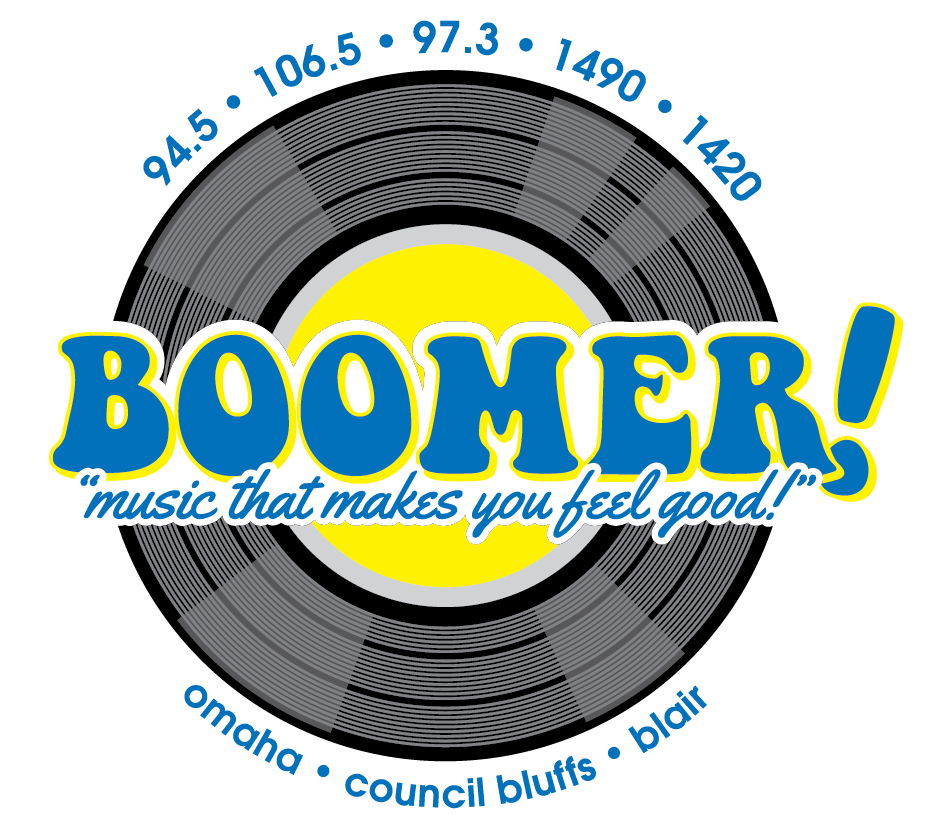 Boomer Radio NetworkTraffic/Weather SponsorshipLive Traffic and Weather reports, every weekday!6:00am - 9:00am3:00pm – 6:00pmThis plan gives your business a total of 2 sponsorships each day: 1 each morning and 1 each weekday afternoon.  Each comes with a 10 second sponsor mention that is read live by our talent before each feature.Client would also receive web ad with link on myboomerradio.com!Your investment: $700 per month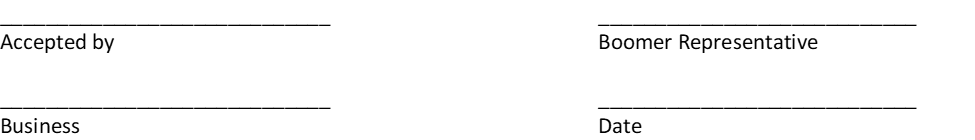 